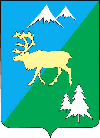 П О С Т А Н О В Л Е Н И ЕАДМИНИСТРАЦИИ БЫСТРИНСКОГО МУНИЦИПАЛЬНОГО РАЙОНА684350, Камчатский край, Быстринскийрайон, с. Эссо, ул. Терешковой, 1,тел/факс 21-330www. essobmr.ru, E-mail: admesso@yandex.ruот «28» января 2022 года № 23джд	Приложение к постановлению администрации Быстринского муниципального района от 28 января 2022 г. № 23(оформляется на бланке администрации Быстринского муниципального района)Проверочный листпри осуществлении муниципального земельного контроля 1. Наименование органа муниципального   контроля: администрация Быстринского муниципального района.2. Проверочный лист утвержден постановлением администрации Быстринского муниципального района.3. Распоряжение о проведении плановой проверки от _________________№_____.4. Учетный номер плановой проверки и дата присвоения учетного номера проверки в едином реестре проверок: ______________________________________. 5. Место проведения плановой проверки с заполнением проверочного листа и   (или)  указание  на  используемые  юридическим  лицом  производственные объекты: _________________________________________________________________.6. Наименование юридического лица, фамилия, имя, отчество (последнее -при     наличии) индивидуального    предпринимателя, ИНН: ______________________.7.  Должность  (и),  фамилия,  имя,  отчество (последнее - при наличии) должностного (ых) лица (лиц), проводящего (их) плановую проверку: ____________________________.8.  Перечень вопросов, отражающих содержание обязательных требований, ответы на которые однозначно свидетельствуют о соблюдении или несоблюдении юридическим лицом, индивидуальным предпринимателем обязательных требований, составляющих предмет проверки:___________________________________________________________________________(должность, фамилия, имя, отчество (последнее - при наличии)представителя юридического лица,индивидуального предпринимателя)___________________________________________________________________________(должность, фамилия, имя, отчество (последнее - при наличии) лица,проводящего плановую проверкуи заполняющего проверочный лист)Об утверждении проверочных листов Руководствуясь Федеральным законом от 06.10.2003 № 131–ФЗ «Об общих принципах организации местного самоуправления в Российской Федерации», Федеральным законом от 31.07.2020 № 248–ФЗ «О государственном контроле (надзоре) и муниципальном контроле в Российской Федерации», статьей 34 Устава Быстринского муниципального района,ПОСТАНОВЛЯЮ:Утвердить, согласно приложению к настоящему постановлению, форму проверочных листов при осуществлении муниципального земельного контроля на территории Быстринского муниципального района. Организацию выполнения данного постановления возложить на председателя Комитета по управлению муниципальным имуществом Быстринского района. Настоящее постановление вступает в силу после его официального обнародования.Глава Быстринского муниципального района                                                                  А.В. Вьюнов________________________________________________________________________________________________________________Разослано: дело, КУМИ Быстринского района – 2 экз., прокуратура БР, специалисту Тайровой С.Р., сайт АБМР, Библиотека с.Эссо, библиотека с. Анавгай.№п/пПеречень вопросов Реквизиты нормативных правовых актов, с указанием их структурных единиц, которыми установлены обязательные требования, требования, установленные муниципальными правовыми актамиВарианты ответов на вопросы, содержащиеся в перечне вопросовВарианты ответов на вопросы, содержащиеся в перечне вопросовВарианты ответов на вопросы, содержащиеся в перечне вопросовПримечание№п/пПеречень вопросов Реквизиты нормативных правовых актов, с указанием их структурных единиц, которыми установлены обязательные требования, требования, установленные муниципальными правовыми актамиДаНетНе требуетсяПримечание12345671Наличие правоустанавливающих (правоудостоверяющих) документов на земельный участокстатьи 25, 26 Земельного кодекса Российской Федерации, пункт 3 статьи 28 Федерального закона от 21.12.2001№ 178-ФЗ«О приватизации государственного и муниципального имущества»2Использование земельного участка по целевому назначению в соответствии с его принадлежностью к той или иной категории земельстатьи 7, 42 Земельного кодекса Российской Федерации, статья 8.8 Кодекса Российской Федерации об административных правонарушениях3.Использование земельного участка в соответствии с его разрешенным использованиемстатьи 7, 42 Земельного кодекса Российской Федерации, статья 8.8Кодекса Российской Федерации об административных правонарушениях4.Использование земельных участков способами, не наносящими вред окружающей среде, в том числе земле как природному объектустатья 42 Земельного кодекса Российской Федерации, пункт 1 статьи 42, статья 43 Федерального закона от 10.01.2002 № 7-ФЗ «Об охране окружающей среды»5.Сохранение межевых, геодезических и других специальных знаков, установленных на земельных участках в соответствии с законодательствомстатья 42 Земельного кодекса Российской Федерации6.Осуществление мероприятий по охране земельстатья 42 Земельного кодекса Российской Федерации7.Своевременное освоение и использование земельного участка в случаях, если сроки освоения земельного участка предусмотрены договоромстатья 42 Земельного кодекса Российской Федерации8.Осуществление своевременных платежей за землюподпункт 7 пункта 1 статьи 1, статья 42 Земельного кодекса Российской Федерации9.Соблюдение при использовании земельного участка требований градостроительных регламентов, строительных, экологических, санитарно-гигиенических, противопожарных и иных правил, нормативовстатья 42 Земельного кодекса Российской Федерации10.Недопущение загрязнения, истощения, деградации, порчи, уничтожения земель и почв и иного негативного воздействия на земли и почвыстатья 42 Земельного кодекса Российской Федерации11.Самовольное занятие земельного участка или части земельного участка, в том числе использование земельного участка лицом, не имеющим предусмотренных законодательством Российской Федерации прав на указанный земельный участокстатья 7.1 Кодекса Российской Федерации об административных правонарушениях12.Самовольная уступка права пользования землей, а равно самовольная мена земельного участкастатья 7.10 Кодекса Российской Федерации об административных правонарушениях13.Использование земельного участка на праве постоянного (бессрочного) пользования юридическим лицом, не выполнившим в установленный федеральным законом срок обязанности по переоформлению такого права на право аренды земельного участка или по приобретению этого земельного участка в собственностьстатья 7.34 Кодекса Российской Федерации об административных правонарушениях14.Искажение сведений о состоянии земель лицами, обязанными сообщать такую информациюстатья 8.5 Кодекса Российской Федерации об административных правонарушениях15.Самовольное снятие или перемещение плодородного слоя почвыстатья 8.6 Кодекса Российской Федерации об административных правонарушениях16.Невыполнение или несвоевременное выполнение обязанностей по рекультивации земель статья 8.7 Кодекса Российской Федерации об административных правонарушениях17.Невыполнение в установленный срок законного предписания (постановления, представления, решения) органа (должностного лица), осуществляющего муниципальный контроль, об устранении нарушений законодательствастатья 19.5 Кодекса Российской Федерации об административных правонарушениях